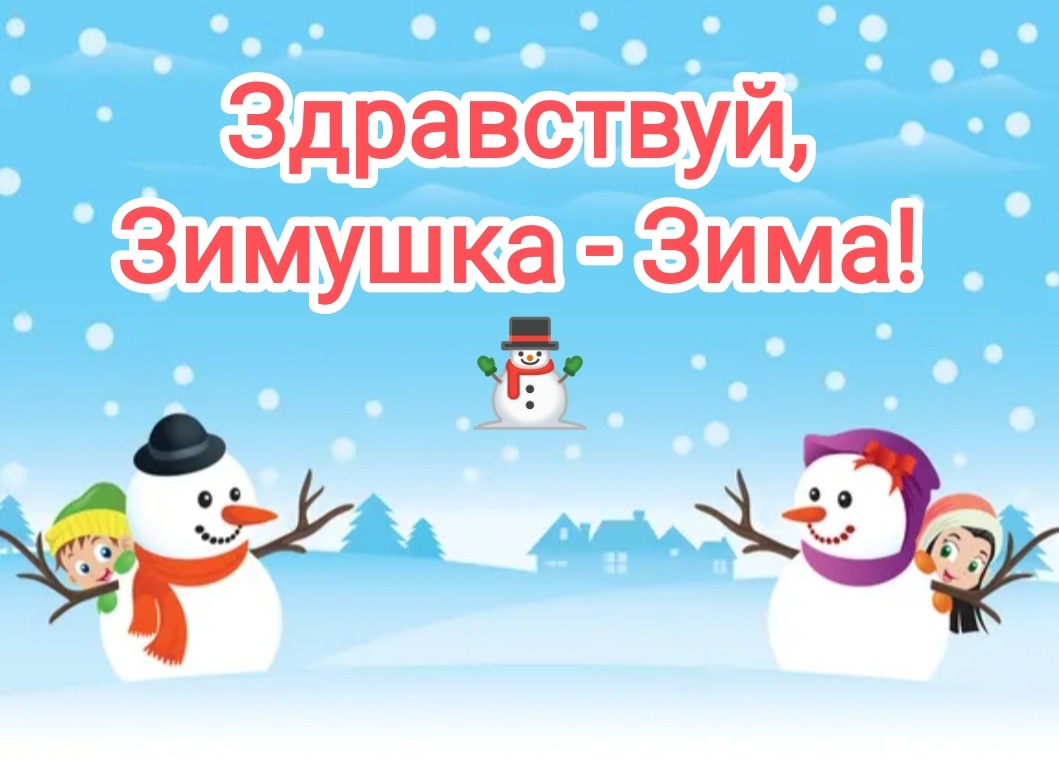 «Здравствуй, Зимушка – Зима!»Спортивное развлечение для детей средней группыЦЕЛЬ: повысить интерес к физической культуре, продолжать знакомить с зимними видами спорта, зимними забавами. В игровой форме развивать основные качества – силу, ловкость, быстроту, координацию движений. Формировать мышечно- двигательные навыки. Развивать творчество и выразительность движений.ОБОРУДОВАНИЕ:  4 листа А4, 2 скакалки, 2 обруча, 2 кегли, костюм медведя.Ход игрыСнеговик 1: Здравствуйте, ребята!Снеговик 2: Здравствуйте, девчонки и мальчишки!Снеговик 1: Ой, ребята, а кто мне подскажет, какое наступило время года?Снеговик 2: Я знаю! Лето!(Дети отвечают)Снеговик 1: Зима?! А как вы поняли, что наступила Зима?(Ответы детей)Снеговик 1: Приглашаю вас в зимнюю сказку, страну зимних игр и развлечений. С Зимой нам встретиться, пора,Нам без нее прожить нельзя.Как на санях не покататься, Как не слепить снеговика!?Ну, как, ребята, нам остатьсяБез снежной горки, без катка?Снеговик 2: Белым снегом замело все дороги на село.Все дороги, все пути – ни проехать, ни пройти.-  Вы готовы к зимним забавам?Снеговик 2: Но сначала я хочу, ребята, проверить, насколько вы внимательны и как много знаете про зиму.Проводится игра «Доскажи словечко»С неба тихо, как во сне,Падает на землю …(снег).И летят пушинки –Белые …(снежинки).На дорогу, на лужокТихо падает …(снежок).Словно в белый пуховикНарядился …(снеговик).На дороге, посмотри –С красной грудкой…(снегири)Снеговик 1: Молодцы. Ребята, а вы любите зиму?Дети: ДаСнеговик 1: За что вы её любите? Поделитесь (можно кататься на коньках, лыжах, санках, играть в снежки и лепить снеговика).Снеговик 2: А мы с вами ребята переправимся по льдинам. Переправа по льдинамОписание игры.Играющие делятся на две команды. Команды  располагаются за стартовыми линиями. По сигналу передвигаются в сторону финиша по «льдинкам» (по 2 обруча), переходя из одного обруч в другой, не наступая на пол. Переправляются по три ребенка, потом один возвращается с обручем к оставшимися членами команды.Правила: не наступать на пол.Выигрывает команда, быстрее всех закончившая переправу с одного берега на другой.Снеговик 2: Видов спорта много есть, даже все не перечесть.                       Будем мы сейчас играть, виды спорта называть.Команды по очереди называют зимние виды спорта. Спортивная викторина.Что надо делать по утрам, чтобы быть бодрым и здоровым? (зарядку)Кто зимой рисует узоры на окнах?  (мороз) На чем съезжают с горки? (санки)Сколько команд играет в хоккей? (две)Снеговик 1:   Первый зимний снежок белым пухом летит,                       Первый легкий мороз веселит и бодрит.                       Хорошо по горе пролететь как стрела!Снеговик 2:   Как на горке снег, снег, и под горкой - снег, снег,                       И на елке – снег, снег, и под елкой – снег, снег,                       А под снегом спит медведь. Тише, тиши не шуметь. У медведя во бору.Описание игры.Играющие располагаются на одной стороне площадки, на другой – медведь (ребенок). Дети идут к нему и говорят:У медведя во бору грибы, ягоды беру.А медведь не спит и на нас рычит. Медведь бежит за играющими, а те убегают от него в дом.Правила: доходить до берлоги медведя, не отставать; убегать по окончанию слов.Выигрывает та команда, чьих участников медведь поймал меньше.Снеговик 1:   Как по снегу, по метели двое саночек летели,                       И шумят, и гремят, колокольчики звенят. На оленьих упряжках.Описание игры.Игра проводится двумя командами. Играющие дети располагаются парами. По сигналу участники выполняют бег парами: один бежит в обруче, другой сзади; обежать за «сугроб» (набивной мяч), передать обруч следующей паре.Правила:  сзади стоящий участник должен все время держаться за обруч.Игра заканчивается, когда последняя пара пересечет стартовую линию.Снеговик 2:   Снег, снег кружится, белая вся улица!                       Собрались мы в кружок, завертелись как снежок. Зима.Описание игры.Участники игры ходят по залу врассыпную. На сигнал «Снег» - кружаться на месте, руки вверх; «Вьюга» - бегут;  «Сугроб» - приседают, обхватывают руками колени и опускают голову вниз.Снеговик 1:  Пусть морозко трещит, вьюга в поле кружит                       Малыши-крепыши не бояться стужи!Снеговик 2: Молодцы у нас ребята, сильные умелые,                       Дружные, веселые, быстрые и смелые!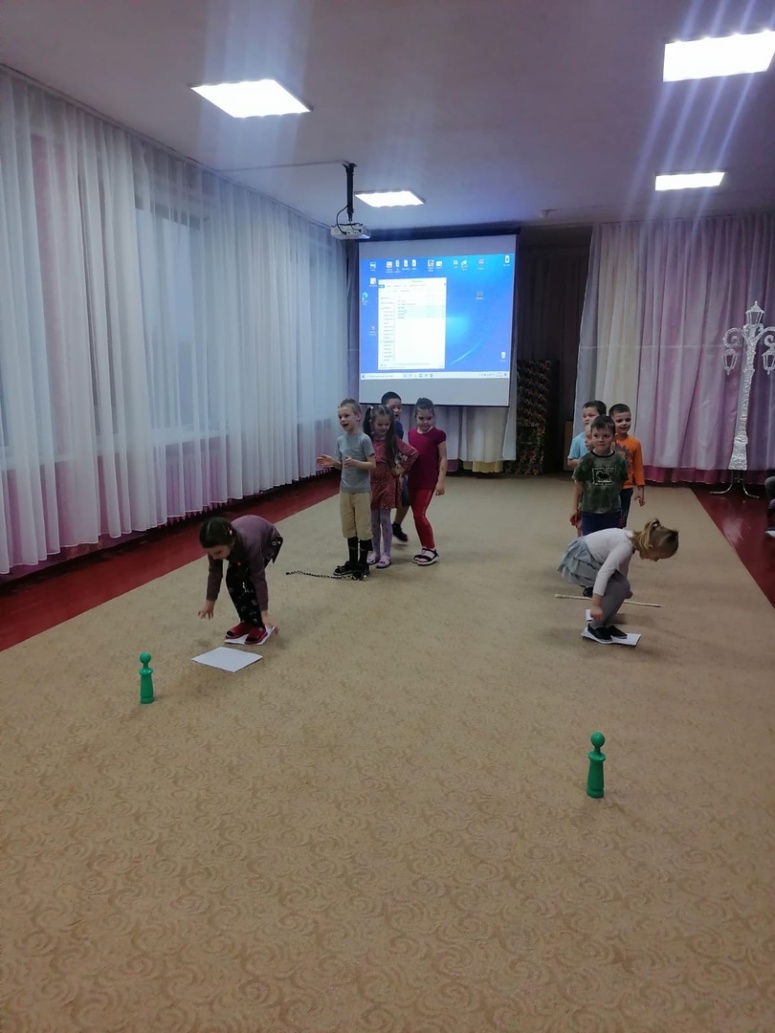                                                      Переправа по льдинам   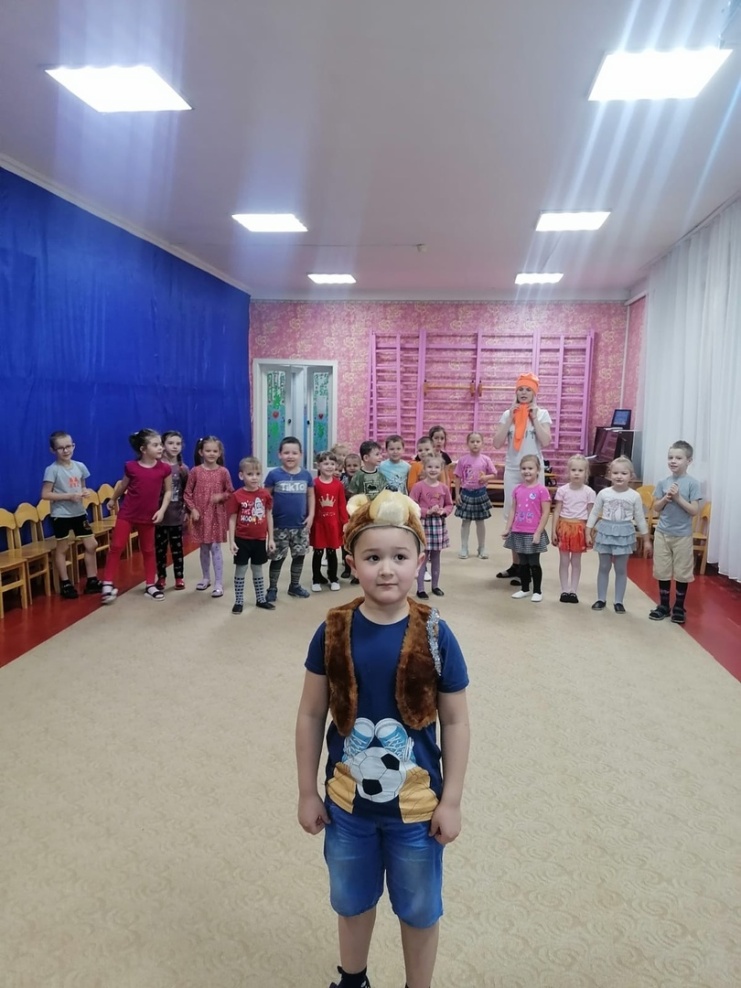 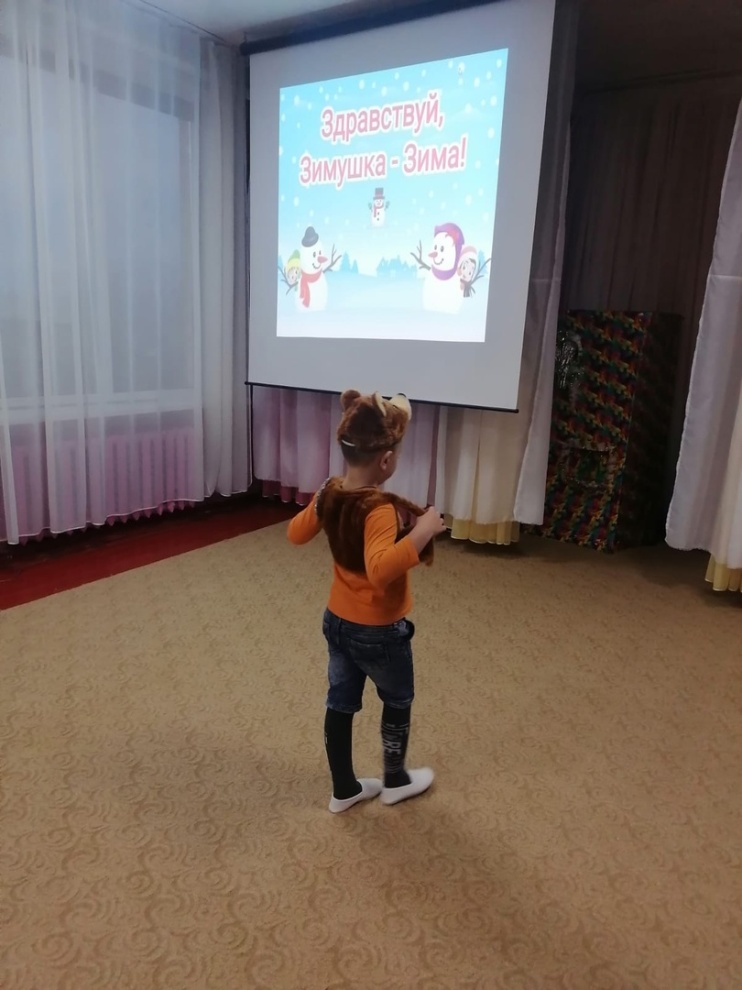                                                       У медведя во бору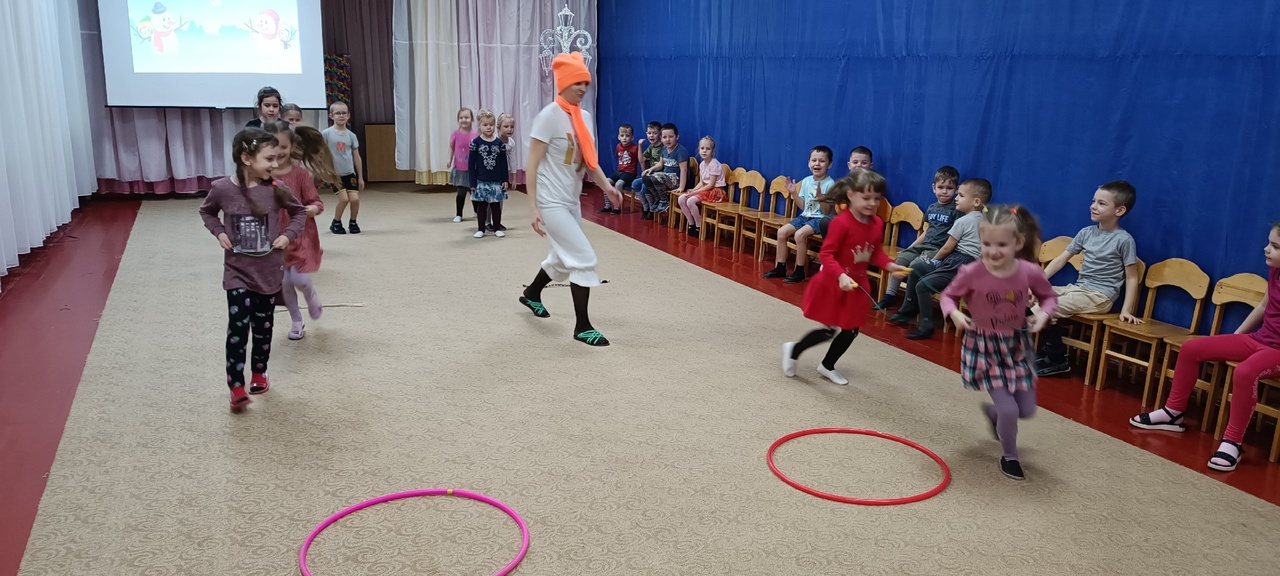                                                                                           На оленьих упряжках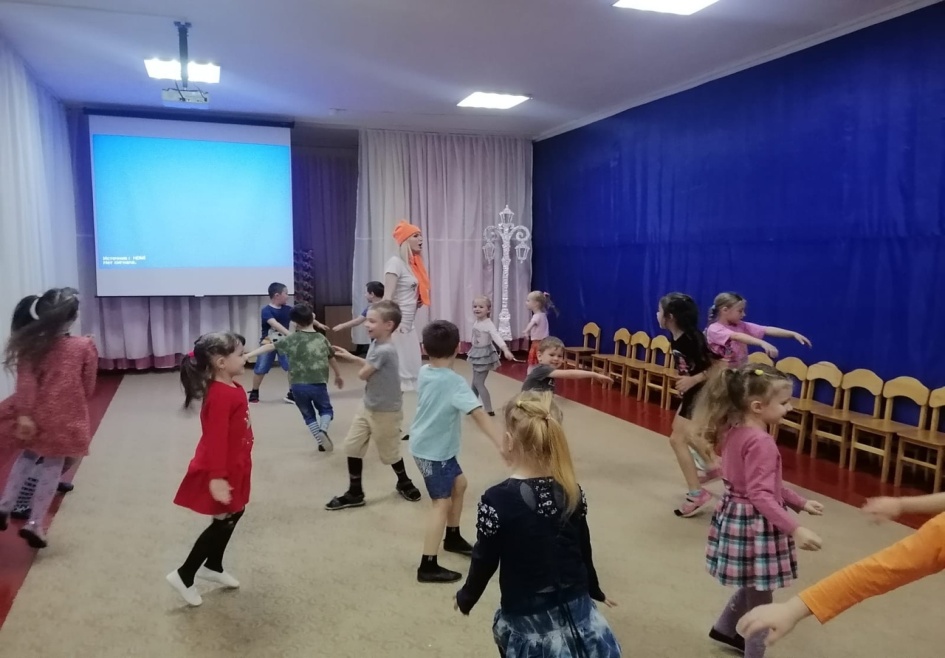 Зима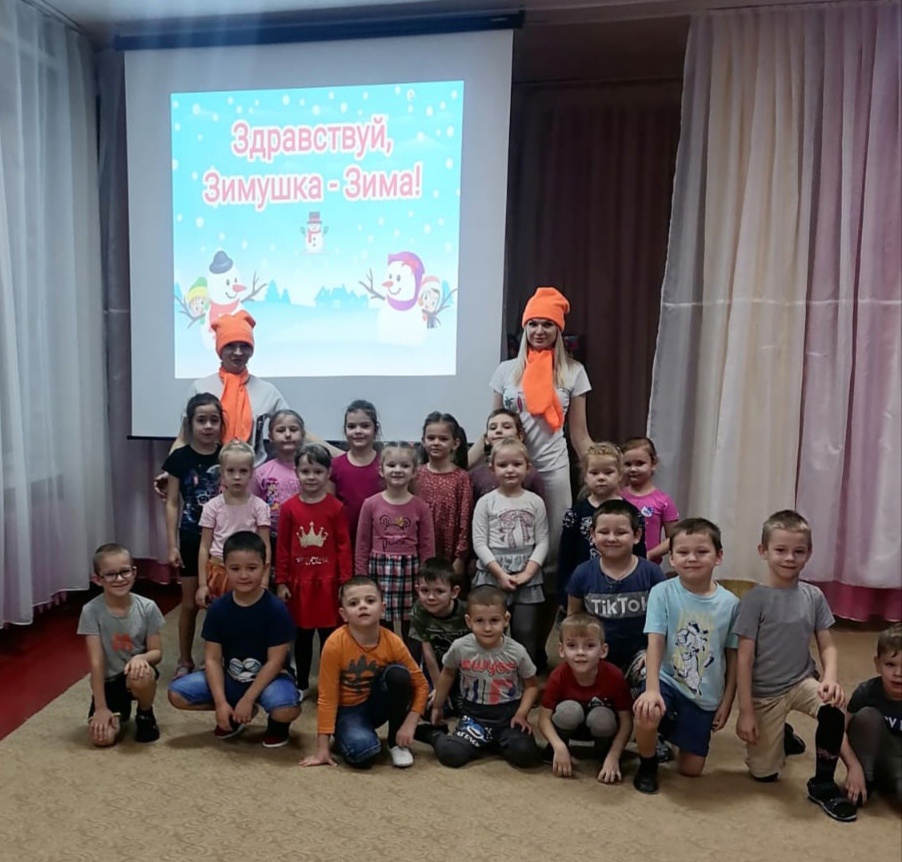 